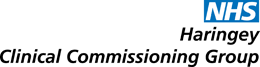 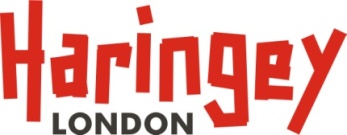  REFERRAL FORMWhat you tell us will help us decide how we may be able to help.Date of Referral    	Mosaic No (office use) 18.  What is the person’s ethnic origin? (not place of birth)White							 Asian or Asian BritishBritish							Indian						 	Irish							Pakistani						Greek Cypriot					Bangladeshi						Turkish Cypriot					East African Asian					Kurdish						Any Other Asian Background, (please write in)	Turkish	 	Any Other White, (Please write in)			  Black or Black BritishMixed							Caribbean						Mixed White and Black Caribbean		African						Mixed White and Black African			Any Other Black Background, (please write in)	Mixed White and Asian				Any other mixed background			Chinese or Other Ethnic Group(please write in)					Chinese							 Other (Please write in)				“Please take care to complete this referral form in full as incomplete or insufficient information may delay our ability to process this referral”.20.  If you are completing this form on behalf of the person please write YOUR details belowNAME: ADDRESS: TELEPHONE NUMBER: 	MOBILE NUMBER: Email: Best days/time for contact: What is your relationship to this person?  PLEASE RETURN THIS FORM WITH ACCOMPANYING WRITTEN EVIDENCE (e.g. STATEMENT OF SPECIAL EDUCATIONAL NEEDS/ PSYCHOLOGY, PSYCHIATRIC ASSESSMENTS REPORTS OR ANY OTHER DOCUMENTS) TO: Email: hldp@haringey.gov.ukHaringey Learning Disabilities Partnership7th Floor River Park House225 High Road, Wood GreenLondon N22 8HQTel: 020 8489-1384    Fax: 020 8489 1327. TITLEMr  Ms  Mrs  Miss Male                      Female NAMEDate of Birth: Date of Birth: Date of Birth: Date of Birth: Date of Birth: ADDRESS: ADDRESS: ADDRESS: Telephone No: Telephone No: Mobile Number: Mobile Number: Postcode: Postcode: Postcode: NHS Number: NHS Number: What is the best way to contact this person?  Telephone person directly                      Telephone carer:   Text person/ carer directly                     Email:  First language: 	Is an interpreter required?    Yes  NoType of AccommodationType of AccommodationType of AccommodationType of AccommodationResidential CareHospitalNursing HomeLiving with familyLiving AloneSupported LivingLive with carer/foster carerAdult Family PlacementPrivately rented/ownedHow long has the person lived in      Haringey?Next of kin/ Significant other  GP: Relationship to client: Address:  Address: 	Tel. No:   Mob. No: Tel. No: Does the person have parental responsibilities for any children?Yes	No	If yes, please provide details including name(s), date of birth(s) and place of residenceDoes the person receive service from Haringey Learning Disabilities Partnership?Yes	 (please only answer questions 11 &20)No	Has the person received a Learning Disability service from any other team previously?Yes	No	If yes, please provide details (other local authority or similar service in another country)Is the person a British National or UK Citizen?Yes	No	If no, please provide details of immigration statusThis does not mean we will not assess you but could affect the services that you are entitled to.Has the person consented to this referral?Yes	No	 (Please provide details of why)**By law, the Mental Capacity Act (2005) says we have to make sure our service users consent to this referral.  If a person lacks the capacity to consent, a best interest decision must be made on the person’s behalf. Please follow the Mental Capacity Act guidance. Reason for referral Please provide clear information about why this referral is being made, e.g. concerns about behaviour, contact with Mental Health services, risks or support needs etc. Please be as specific as possible, and give examples and reasons why the support is required.Physical health information, including diagnosis and medication  (including any relevant past medical history e.g. head injury, current health professionals involved.)The following questions will help us to decide if the person meets eligibility criteria for our service.  Please answer all the following questions or your referral may be returned.  Is there a diagnosis of a Learning Disability (mental handicap, global developmental delay, intellectual disability, mental retardation, etc.) in any notes?                                                                    Yes	No	If yes, please provide details (e.g. Down’s Syndrome, Retts Syndrome diagnosed by GP, consultant and date of IQ assessed as below 70. Please provide reports) Did this start before the age of 18?                                                           Yes 	No Has the person had a brain injury which has caused cognitive impairment (when a person has trouble remembering, learning new things, concentrating, or making decisions that affect their everyday life)?     Yes	No	 If yes, please provide details (age brain injury occurred?) Did the person attend any special schools or have additional support in mainstream school?If so did they have a Statement of Special Educational Needs (SEN)?Yes	No	 If yes, please provide details and send a copy of any SEN statement if available. Did the person take any exams? Yes	No	 If yes, please provide details (what is the level of qualification, grade and subject) Has the person ever had employment?  (Paid or voluntary)Yes	No	 If yes, please provide details (Job role, reason for leaving, did they have additional support to carry out the job) Is the person in receipt of any benefits?Yes	No        If yes, please provide details and rates (e.g. DLA, ESA, JSA) Does the person have difficulty in completing activities of daily living:If yes, please give examples of the support neededDoes the person have difficulty in completing activities of daily living:If yes, please give examples of the support neededCommunication (e.g. non-verbal, uses sign language/ Makaton, uses photographs/symbols)Reading / Writing (e.g. can only read simple sentences? Can write a shopping list?)Independent Living Skills (e.g. preparing a meal, cleaning, paying bills, shopping, budgeting, staying safe, dealing with emergencies)Personal Care (e.g. washing face, bathing, cleaning teeth, using toilet, dressing, Is this difficulty due to physical disability?)Behaviours that Challenge (e.g. aggression, disinhibition, inappropriate behaviour, e.g. removing clothing in public?)Travelling Independently (e.g. can use maps, timetables, can travel on unfamiliar routes, can manage unexpected diversions?)Any risks/ safeguarding concerns?Is the person at risk of harm, e.g. self harm, harm from others?Yes	No	Are there any risks around meeting with this person, e.g. risk of harm to others?Yes	No	Do you have a risk assessment relating to the person being referred? Yes	No	 If yes, please enclose assessment  I have attached risk assessment to this form Please provide details of any former or current safeguarding concerns.Does the person have any history or current involvement with the Criminal Justice   System/any convictions?Yes	No	Other people involved with this person and their contact numberOther people involved with this person and their contact number17.  Is there anything more you would like to tell us?19. Religion 	Practising   Yes      No     